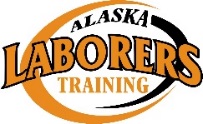 Alaska Laborers Training SchoolJob AnnouncementFacilities O&M / Instructor:  FairbanksThis is a full-time, permanent position that will be located at the Alaska Laborers Training School, Fairbanks Campus.  Qualified individuals must possess substantial experience with an affiliate Laborers Union and the construction industry within Alaska.  The following are the highlights of the positions specifications.  Interested parties should mail their information to:  AKLTS Deputy Director, 2121 Kiana Street, Fairbanks, AK 99709 or submit by email:  druerup@aklts.org.  Application reviews will begin June 27, 2018.  To further discuss job specifics, you may call Danny Ruerup at 907-452-3146. Applicants should submit:Letter of interestResume detailing experienceLetters of recommendation (2 recommended)Primary Responsibilities:Facility O&M will be responsible for building maintenance and operation of the Fairbanks Alaska Laborers Training School.  Facility O&M will be charged with overseeing the equipment, tools, shops, grounds and other duties associated with keeping the school and grounds in an orderly and functioning state.  O&M staff will also instruct classes and work closely with the Fairbanks staff on projects.  Some of the primary responsibilities include, but are not limited to:  oversight of ordering and inventory of supplies and materialsmaintain a clean and orderly facility & yardoversee and track equipment maintenance & repairoversee shop set up, organization and tool check out processinventory of assetsinstructing classes as neededobtain training and work toward ANSI certification as a vocational educational instructor    Assist with implementing overall safety plan, including fuel, chemicals, and safety policies & proceduresQualifications:Experience: 5 years in Alaska construction, Laborers UnionHave the physical ability to do the work of a LaborerMechanically inclinedExperience in facility maintenance, shop organization and safety plansGrounds maintenanceDemonstrate written and verbal communication skills, computer literateRecordkeeping processes associated with ordering, maintenance, inventoryAbility to work with people at all levels both inside and outside of AKLTSMust be highly self-motivated, strong work ethic and be a team playerAbility to work evenings, weekends and be available when requiredProfessional attitude and ability to uphold commitment to mission and standards of AKLTS Possess and maintain valid Alaska Driver’s license and insurance eligibilityAdditional desirable skills:Small engine repairOrganizational skillsConstruction Industry certifications